К  учебнику В.П.Канакиной, В.Г.Горецкого«Русский язык. 3 класс. Часть 1»(М.: Просвещение)Подготовила учитель начальных классовКовальских Татьяна ВасильевнаМКОУ «Горнореченская основная общеобразовательная школа»2014 год       Предлагаемая тестовая работа предназначена для тематического и итогового контроля знаний учащихся по теме «Язык и речь» учебника «Русский язык» (3 класс)  авторов В.П.Канакиной и В.Г.Горецкого.        Тест может быть использован  учителями, работающими и по другим пособиям, так как основные темы курсов совпадают.       Представленный тест позволяют педагогу выявить знания третьеклассников по теме «Язык и речь». Он составлен по традиционным правилам: дети из трёх предложенных вариантов ответов должны выбрать один правильный.         Так как в тесте 10 вопросов, то результаты работы легко проверяются. Чтобы получить оценку «удовлетворительно», третьеклассник должен правильно ответить на 6 вопросов, для оценки «хорошо» надо дать 8 правильных ответов, для оценки «отлично» - 10.          Педагог может исключить какие – то вопросы по своему усмотрению. Тогда вносятся коррективы и нормы оценивания.         К тестовой работе  предлагаются страницы раздела «Проверь себя» с готовыми ответами. С их помощью ученики могут самостоятельно выполнить проверку своей работы.Выбери объяснение понятия устная речь.речь, которую мы слышим и произносимречь, написанная буквами и другими знакамиречь, когда мы мысленно что – то проговариваемКакой вид речи использует герой на рисунке? устную речь                                                письменную речь                                 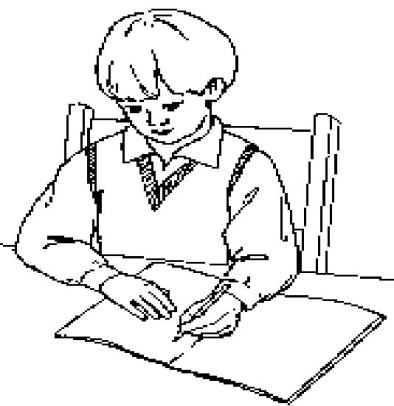  внутреннюю речьОпредели тему текста.Осенью становится прохладно. С деревьев осыпаются листья. Птицы улетают на юг. Многие животные готовятся к зимней спячке. У школьников начинается учебный год.            о листопаде            об осени            о зимней спячке животныхКакой словарь поможет тебе в правильном написании слов?            толковый словарь            орфографический словарь            словарь иностранных словКто на данных рисунках владеет понятной тебе речью?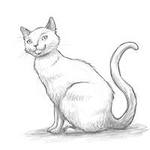 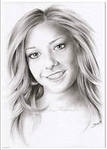 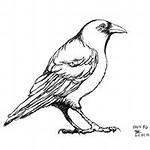 Какой вид речи представлен в отрывке из рассказа В.Бианки «Первая охота».Надоело Щенку гонять кур по двору.«Пойду – ка, - думает, - на охоту за дикими зверями».             устная речь             письменная речь             внутренняя речьК какому значению слова  язык нет рисунка?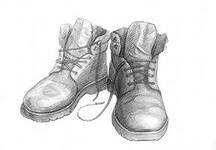 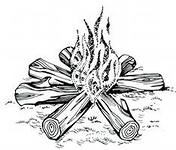 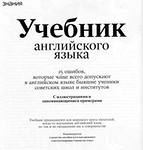     школьный предмет    часть обуви             средство общенияО каком человеке говорят «у него язык без костей»?о больном человеке          о болтливом человеке о молчаливом человекеКакое слово не подходит к описанию правильной речи?          бессмысленная	выразительная	грамотнаяЧеловек какой профессии должен владеть иностранными языками?            строитель	 переводчик	 балеринаТема. Язык и речь.Вариант 2Выбери объяснение понятия письменная речь.речь, которую мы слышим и произносим          речь, написанная буквами и другими знаками         речь, когда мы мысленно что – то проговариваемКакой вид речи использует девочка на рисунке? устную речь письменную речь внутреннюю речь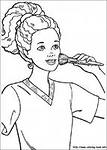 Определи тему текста.       Пошёл дождь. Дул сильный ветер. Под его порывами с берёз облетали листья. На дорогах появились большие лужи. На их поверхности были видны крупные пузыри.      о пузырях о дожде  о берёзахВ каком словаре ты можешь найти объяснение смысла слов?в орфографическом словаре в орфоэпическом словаре                                   в толковом словареКто владеет понятной тебе речью на данных рисунках?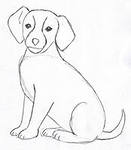 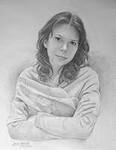 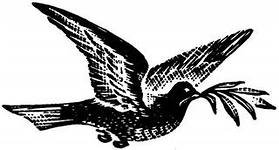 Какой вид речи используется в отрывке из рассказа  В.Бианки «Первая охота»?Щенок глаза выпучил, смотрел, смотрел, смотрел – не видно Выпи в камыше. «Ну, - думает, - обманула меня Выпь».         устная речь         письменная речь         внутренняя речьК какому значению слова язык нет рисунка?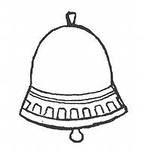 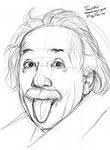 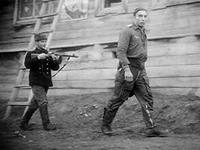            орган человека           пленный           школьный предметКогда о человеке говорят «у него язык хорошо подвешен»? когда человек не умеет хранить тайны когда человек любит поговорить  когда человек складно, красноречиво говоритКакое слово не подходит к описанию правильной речи?   громкая            разборчивая            осмысленнаяЧеловек какой профессии должен владеть иностранными языками?  дипломат           дирижёр           малярПроверь себяЯзык и речьИспользуемая литература:Пособие Е.М.Тихомирова «Тесты по русскому языку. Часть 1»       3 класс. М.: Издательство «Экзамен» 2014 год.№ задания12345678910Вариант1Вариант2